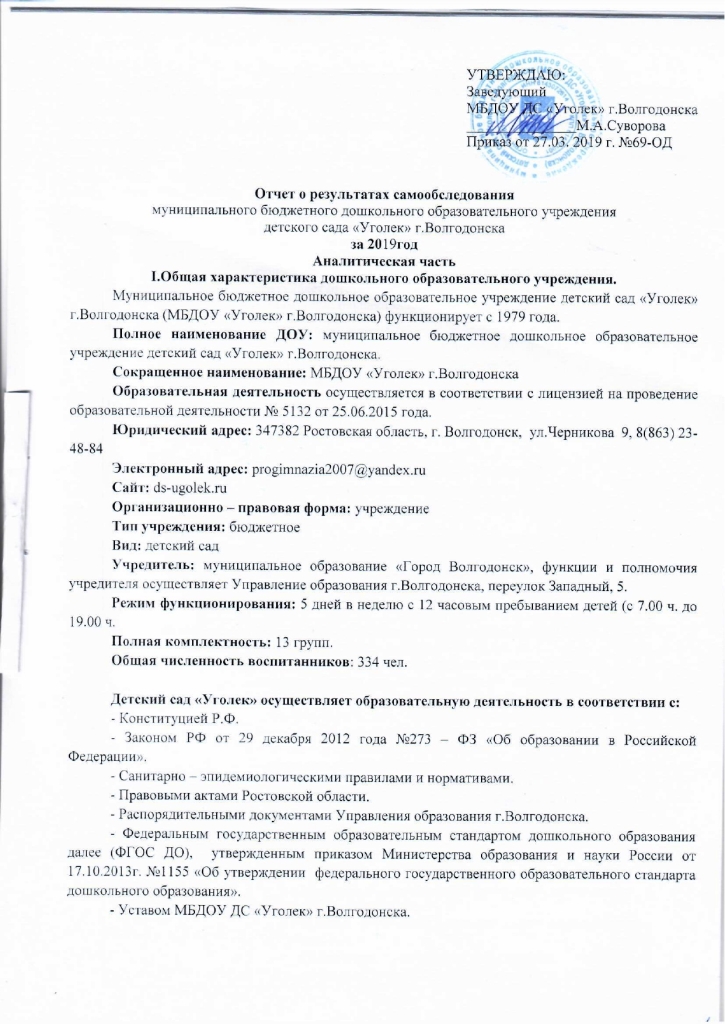 УТВЕРЖДАЮ:ЗаведующийМБДОУ ДС «Уголек» г.Волгодонска_______________М.А.СувороваПриказ от 15.03. 2018 г. №59-ОДОтчет о результатах самообследования
муниципального бюджетного дошкольного образовательного учреждениядетского сада «Уголек» г.Волгодонсказа 2019годАналитическая частьI.Общая характеристика дошкольного образовательного учреждения.Муниципальное бюджетное дошкольное образовательное учреждение детский сад «Уголек» г.Волгодонска (МБДОУ «Уголек» г.Волгодонска) функционирует с 1979 года.Полное наименование ДОУ: муниципальное бюджетное дошкольное образовательное учреждение детский сад «Уголек» г.Волгодонска.Сокращенное наименование: МБДОУ «Уголек» г.ВолгодонскаОбразовательная деятельность осуществляется в соответствии с лицензией на проведение образовательной деятельности № 5132 от 25.06.2015 года.Юридический адрес: 347382 Ростовская область, г. Волгодонск,  ул.Черникова  9, 8(863) 23-48-84Электронный адрес: progimnazia2007@yandex.ruСайт: ds-ugolek.ruОрганизационно – правовая форма: учреждениеТип учреждения: бюджетноеВид: детский садУчредитель: муниципальное образование «Город Волгодонск», функции и полномочия учредителя осуществляет Управление образования г.Волгодонска, переулок Западный, 5. Режим функционирования: 5 дней в неделю с 12 часовым пребыванием детей (с 7.00 ч. до 19.00 ч. Полная комплектность: 13 групп.Общая численность воспитанников: 334 чел.Детский сад «Уголек» осуществляет образовательную деятельность в соответствии с:- Конституцией Р.Ф.- Законом РФ от 29 декабря 2012 года №273 – ФЗ «Об образовании в Российской Федерации».- Санитарно – эпидемиологическими правилами и нормативами.- Правовыми актами Ростовской области.- Распорядительными документами Управления образования г.Волгодонска.- Федеральным государственным образовательным стандартом дошкольного образования далее (ФГОС ДО),  утвержденным приказом Министерства образования и науки России от 17.10.2013г. №1155 «Об утверждении  федерального государственного образовательного стандарта дошкольного образования».- Уставом МБДОУ ДС «Уголек» г.Волгодонска.II.Система управления организацииУправление МБДОУ ДС «Уголек» г.Волгодонска осуществляется в соответствии с действующим законодательством и уставом.Управление МБДОУ ДС «Уголек» г.Волгодонска строится на принципах единоначалия и коллегиальности. 
Коллегиальными органами управления являются: управляющий совет, педагогический 
совет, общее собрание работников. Единоличным исполнительным органом является 
руководитель – заведующий.Органы управления, действующие в МБДОУ ДС «Уголек» г.ВолгодонскаСтруктура и система управления соответствуют специфике деятельности МБДОУ ДС «Уголек» г.Волгодонска.III. Оценка образовательной деятельностиОбразовательная деятельность в МБДОУ ДС «Уголек» г.Волгодонска организована в соответствии с Федеральным законом от 29.12.2012 № 273-ФЗ «Об образовании в Российской Федерации»,
ФГОС дошкольного образования, СанПиН 2.4.1.3049-13 «Санитарно-эпидемиологические 
требования к устройству, содержанию и организации режима работы дошкольных 
образовательных организаций».Образовательная деятельность осуществляется на основании утвержденной основной 
образовательной программы дошкольного образования, которая составлена в 
соответствии с ФГОС дошкольного образования, с учетом примерной образовательной 
программы дошкольного образования, санитарно-эпидемиологическими правилами и 
нормативами, с учетом недельной нагрузки.МБДОУ ДС «Уголек» г.Волгодонска посещают 334 воспитанников в возрасте от 2 до 7 лет, что соответствует муниципальному заданию.        Нормативный срок обучения воспитанников в ДОУ до 7 лет.Обучение воспитанников осуществляется на русском языке.Дети распределены в возрастных группах следующим образом:Уровень развития детей анализируется по итогам педагогической диагностики. Диагностика разработана с целью оптимизации образовательного процесса, для работы с группой детей. Система мониторинга содержит 5 образовательных областей, соответствующих  Федеральному государственному образовательному стандарту дошкольного образования, приказ Миннистерстваобразования и науки №1155 от 17 октября 2013 года: «Социально-коммуникативное развитие», «Познавательное развитие», «Речевое развитие», «Художественно-эстетическое развитие», «Физическое развитие», что позволяет комплексно оценить качество образовательной деятельности в группе и индивидуализировать его для достижения достаточного уровня освоения каждым ребенком содержания образовательной программы учреждения. Формы проведения диагностики:− наблюдение;− проблемная (диагностическая) ситуация;− беседа.Формы проведения педагогической диагностики:- индивидуальная;- подгрупповая;- групповая.Разработаны диагностические карты освоения основной образовательной программы 
дошкольного образования в каждой возрастной группе. Карты включают анализ уровня развития целевых ориентиров детского развития и качества освоения образовательных областей. Данные наблюдений позволили определить следующие результаты:Всего было обследовано 334 воспитанникаСоциальные особенности семей воспитанников.Социальными заказчиками деятельности учреждения являются в первую очередь родители воспитанников. Педагогический коллектив МБДОУ ДС «Уголек» г.Волгодонска создает доброжелательную, психологически комфортную атмосферу, в основе которой лежит определенная система взаимодействия с родителями, взаимопонимание и сотрудничество. Социальные особенности семей воспитанников (на период 31.12.2019)	Характеристика семей по количеству детей Образовательный ценз родителейЗанятость родителей в сфере экономики:Мы можем констатировать стабилизацию социально-экономического положения большинства семей, которые пользуются образовательными услугами ДОУ. Образовательный ценз родителей высокий. Это обуславливает повышенный интерес родителей  к  качеству образовательной деятельности. Родители стали с большей требовательностью относятся к качеству образовательных услуг и условиям, способствующим развитию индивидуальности каждого ребенка: из результатов анкетирования родителей следует, что 90% положительно оценивают деятельность ДОУ, 1%-отрицательно, 7%- затрудняются в ответе. Семьи в основном полные, благополучные. Это предполагает участие в воспитании детей обоих родителей. С учетом этих обстоятельств, а также направленности учреждения на дальнейшее повышение качества образовательного процесса, взаимодействие  с родителями строится через  использование интерактивных форм работы с семьями воспитанников, через обеспечение родителям компетентной педагогической помощи по формированию у детей социально-нравственных основ личности, совершенствование родительского опыта в вопросах формирования семейных традиций, привычки к здоровому  образу жизни.Дополнительное образованиеВ 2019 году в Детском саду работали кружки по направлениям:1) художественно-эстетическое: «Акварелька», «Маленькие артисты», «Кнопочки» хореография, «До-ми-соль-ка» (вокал), «В гостях у сказки», «Мастерилка», «Бумажные фантазии», «Волшебные пальчики», «Очень очумелые ручки»;2) социально-коммуникативное: «Мальчики и девочки»;3)познавательное развитие: «Веселая математика»; «Неизведанное рядом», «Юный эколог», «Лаборант «Почемучкин»»;4) речевое развитие: «Зазеркалье»3) физическое: «Здоровячок», «Настольный теннис», «Шахматенок», «Йога для малышей».Деятельность кружков организована на безвозмездной основе.Реализация Образовательной программы осуществляется с учетом образовательной среды нашего города, представленной широкой инфраструктурой образовательных и социальных объектов:Партнерство с данными организациями помогают осуществить возможность дополнительного образования и социализации детей.V. Оценка кадрового обеспеченияМБДОУ ДС «Уголек» г.Волгодонска укомплектован педагогами на 100 процентов согласно штатному расписанию. Всего работают 32 человека. в том числе: старший воспитатель, педагог – психолог, 1 учитель – логопед, 2 музыкальных руководителя, 1 инструктор по ФК, 26 воспитателей.В коллективе педагоги имеют следующий образовательный ценз:Высшее образование – 13 чел., 41%Среднее специальное образование – 19 чел., 59% Педагогический стаж:до 5 лет – 10 человек,от 5 до 10 лет –  7 человека,от 10 до 20 лет – 7 человек,от 20 до 25 лет – 3 человека,                           свыше 25 лет – 5 человек,Возрастной состав: до 30 лет – 9 человек,от 30 до 40 лет – 10  человек,от 40 до 55 лет – 8 человек,свыше 55 лет – 5 человек.      Уровень квалификации педагогов:За 2018 год педагогические работники прошли аттестацию и получили:-высшую квалификационную категорию – 1чел;- первую квалификационную категорию – 2 чел.Курсы повышения квалификации в 2019 году прошли 8 человек.МБДОУ ДС «Уголек» г.Волгодонска укомплектован кадрами полностью. Педагоги постоянно повышают свой профессиональный уровень, эффективно участвуют в работе методических объединений, знакомятся с опытом работы своих коллег и других дошкольных учреждений, а также саморазвиваются. Все это в комплексе дает хороший результат в организации педагогической деятельности и улучшении качества образования и воспитания дошкольников.Участие  коллектива ДОУ в конкурсах, выставках, фестивалях муниципального,  областного и всероссийского  уровней. V. Оценка учебно-методического и библиотечно-информационного обеспеченияВ МБДОУ ДС «Уголек» г.Волгодонска библиотека является составной частью методической службы.  Библиотечный фонд располагается в методическом кабинете, кабинетах специалистов, группах детского сада. Библиотечный фонд представлен методической литературой по всем образовательным областям основной общеобразовательной программы, детской художественной литературой, периодическими изданиями, а также другими информационными ресурсами на различных электронных носителях. В каждой возрастной группе имеется банк необходимых учебно-методических пособий, рекомендованных для планирования воспитательно-образовательной работы в соответствии с обязательной частью ООП.В 2019 году МБДОУ ДС «Уголек» г.Волгодонска пополнил учебно-методический комплект к примерной общеобразовательной программе дошкольного образования «Детство» в соответствии с ФГОС. Приобрели наглядно-дидактические пособия:− серии «Мир в картинках», «Рассказы по картинкам», «Расскажите детям о…», «Играем в сказку», «Грамматика в картинках», «Искусство детям»;− картины для рассматривания, плакаты;− комплексы для оформления родительских уголков;− рабочие тетради для обучающихся.Оборудование и оснащение методического кабинета достаточно для реализации 
образовательных программ. В методическом кабинете созданы условия для 
возможности организации совместной деятельности педагогов.Компьютерно-техническое оснащение детского сада позволяет работать с текстовыми редакторами, интернет-ресурсами, фото-, видеоматериалами, графическими редакторами.Учебно-методическое и информационное обеспечение достаточное для организации образовательной деятельности и эффективной реализации образовательных программ.VI. Оценка материально-технической базыДетский сад расположен в 2-х этажном здании. В учреждении имеются все виды благоустройства: центральное отопление, холодная, горячая вода, канализация. Группы светлые, теплые. В каждой группе имеются спальни, приемные, туалетные и умывальные комнаты. Развивающая предметно – пространственная среда создана с учетом требований ФГОС ДО, возрастных особенностей детей, соответствует требованиям учреждений госнадзора.Для организации образовательной деятельности и гармоничного развития личности каждого ребенка в учреждении оборудованы:− групповые помещения – 13;− кабинет заведующего – 1;− методический кабинет – 1;− музыкальный зал – 1;− физкультурный зал – 1;− пищеблок – 1;− прачечная – 1;− медицинский кабинет – 1В коридорах расположены информационные стенды для родителей воспитанников. При оформлении ППРС групп педагоги исходят из требований ФГОС ДО,  направленных на саморазвитие и самореализацию ребенка, требований образовательной программы ДОУ. Все возрастные группы  МБДОУ содержат развивающий и игровой материал в соответствии с возрастом детей  и соответствуют реализуемым программам и технологиям.                 Образовательное  пространство групп  в дошкольном учреждении организовано таким образом, что для детей предоставляется возможность свободного выбора предметной и игровой, двигательной деятельности с разными материалами, обеспечивает возможность общения и совместной деятельности детей и взрослых, двигательной активности детей,  организованы места для уединения.В группах имеются места для дидактических, сюжетно-ролевых, театрализованных игр, конструирования, материал находится в  свободном для детей доступе. Доступность оборудования и материала способствует возникновению и развитию игровой, двигательной, творческой, познавательной и исследовательской активности детей, что  обеспечивает вариативность среды, возможность самовыражения детей. Материалы и оборудование для одной образовательной области могут использоваться и в ходе реализации других областей. Материалы и оборудование для познавательно - исследовательской деятельности включают материалы трех типов: объекты для исследования в реальном действии, образно-символический материал и нормативнознаковый материал. В группах расположен «образно-символический материал» — "наглядные пособия", репрезентирующие мир вещей и событий, расширяющие круг представлений ребенка, способствующие поиску сходства и различия, классификационных признаков, установлению временных последовательностей, пространственных отношений. Имеется «Нормативно-знаковый материал» - материал языковых и числовых знаков, это разнообразные наборы букв и цифр, приспособления для работы с ними, алфавитные таблицы и т.п.              Имеется набор материалов и оборудования для продуктивной (изобразительной) деятельности включающий материалы для рисования, лепки и аппликации, природный и бросовый материалы. В  процессе действий с природным материалом дети могут познакомиться с их свойства и научиться различным способом упорядочивания их (коллекции минералов, плодов и семян растений и т.п.), так же природный  материал, пригоден для использования в разных видах детской активности (в том числе в качестве предметов-заместителей в детской игре).В зависимости от образовательной ситуации, темы  недели и текущего дня, от интересов и возможностей детей предметно-пространственная среда групп в дошкольном учреждении легко трансформируется, что способствует  организации и интеграции различных видов детской деятельности,  возможность изменений, позволяющих, по ситуации, вынести на первый план ту или иную функцию пространства. Образовательное пространство групп  оснащено спортивным, оздоровительным оборудованием и  инвентарем. Имеющиеся в  групповых помещениях детская мебель, передвижные пластиковые и деревянные  короба,  мягкие модули, ширмы  могут использоваться в разнообразных образовательных ситуациях. Все  элементы РПП среды надежны и безопасны, при использовании материалов и оборудования ППРС   физическому и психическому здоровью ребенка не угрожает опасность. Предметно-развивающая среда групп  учитывает гендерную специфику и обеспечивает среду как общим, так и специфичным материалом для девочек и мальчиков.В МБДОУ  созданы условия для информатизации образовательного процесса. В помещениях МБДОУ имеется оборудование для использования информационно-коммуникационных в образовательном процессе (стационарные и мобильные компьютеры, принтеры и т.д.), специальные помещения подключены к сети Интернет с учетом регламентов безопасного пользования Интернетом. Функционирует в соответствии с нормативно-правовыми документами сайт ДОУ (http://ds-ugolek.ru)Компьютерно-техническое оснащение используется для:- демонстрации детям познавательных,  мультипликационных фильмов, литературных, музыкальных произведений и др.;- для поиска в информационной среде материалов, обеспечивающих реализацию основной образовательной программы дошкольного образования;- предоставления информации об ООП ДО в МБДОУ ДС «Уголек» г.Волгодонска  заинтересованным лицам, вовлеченным в образовательную деятельность, а также широкой общественности.Зона игровой территории включает в себя групповые площадки - индивидуальные для каждой группы. Для защиты детей от солнца и осадков на территории каждой групповой площадки имеются беседки.Состояние материально-технической базы ДОУ позволяет реализовать основную образовательную программу дошкольного учреждения в группах общеразвивающей направленности  обеспечивает организацию жизни детей в детском саду и соответствует приоритетным направлениям деятельности.Наличие средств обучения и воспитания, приспособленные для использования инвалидами и лицами с ограниченными возможностями здоровья: для занятий с детьми ОВЗ  в группахобщеразвивающей направленности в МБДОУ оборудован логопедический кабинет; для работы с детьми с трудностями освоения программного материала, особенностями развития личностной и познавательной сферы кабинет педагога-психолога. Все объекты для проведения практических групповых, подгрупповых и индивидуальных занятий с воспитанниками с ОВЗ, обеспечены необходимым инвентарем, естественной и искусственной освещенностью, воздушно-тепловым режимом в соответствии с требованиями санитарных норм и правил. Для обеспечения возможности доступа людей с ограниченными возможностями в здание дошкольного учреждения, на входе  установлена кнопка вызова помощи.В 2019 году проведен текущий ремонт 3 групп, 2 спальных помещений, коридоров 1 и 2 этажей, поставлены пластиковые окна в здании. Построили новые малые архитектурные формы и игровое оборудование на участках. Материально-техническое состояние территории соответствует действующим санитарно-эпидемиологическим требованиям к устройству, содержанию и организации режима работы в дошкольных организациях, правилам пожарной безопасности, требованиям охраны труда.VII.Обеспечение безопасностиВ учреждении обеспечение безопасности участников образовательного процесса определяется несколькими направлениями:Обеспечение охраны труда работников ДОУ.Обеспечение охраны жизни и здоровья воспитанников (пожарная безопасность, безопасность в быту, личная безопасность, профилактика детского дорожно – транспортного травматизма).Пожарная безопасность.Гражданская оборона.Антитеррористическая защита.Вся работа по обеспечению безопасности участников образовательного процесса четко планируется, прописываются планы мероприятий на календарный год по пожарной безопасности, защите от проявлений терроризма, гражданской обороне и предупреждению чрезвычайных ситуаций. Издаются приказы, работает комиссия по охране труда и по предупреждению чрезвычайных ситуаций.Территория ДОУ огорожена забором, установлена тревожная кнопка для экстренных вызовов охранного агентства, ведется наружное видеонаблюдение.Имеются инструкции, определяющие действия персонала и планы пожарной эвакуации людей. ДОУ укомплектовано необходимыми первичными средствами пожаротушения.В детском саду проводятся эвакуационные занятия, согласно утвержденным планам, на которых отрабатываются действия всех работников ДОУ и воспитанников на случай возникновения чрезвычайной ситуации.С воспитанниками дошкольного учреждения в системе проводятся занятия по ОБЖ (используются формы проведения с учетом возрастных особенностей детей), игры по охране здоровья и безопасности, направленные на воспитание у детей сознательного отношения к своему здоровью и жизни.В каждой группе имеются уголки безопасности, в которых помещается информация для родителей о детских заболеваниях, мерах их предупреждения, профилактических мероприятиях по безопасности детей на дорогах и в быту.Комиссией по охране труда, составляются акты осмотра детских площадок, других помещений для работы с детьми, ежедневно ответственными лицами осуществляется контроль с целью своевременного устранения причин, несущих угрозу жизни и здоровью воспитанников и работников ДОУ.В МБДОУ ДС «Уголек» г.Волгодонска налажена система взаимодействия всех служб по вопросу сохранения здоровья детей: медицинской, педагогической, психологической, хозяйственной.Оздоровительная работа включает в себя комплекс лечебно – оздоровительных мероприятий, противоэпидемическую работу, санитарно – просветительскую работу. В работе с детьми используются здоровьесберегающие технологии: дыхательная гимнастика, гимнастика пробуждения после дневного сна, игры на свежем воздухе.Координация деятельности педагогического коллектива и медицинского персонала позволила вести эффективную работу:- по выявлению детей группы риска;- разработке мероприятий по профилактике и снижению заболеваемости;- учету гигиенических требований к максимальной нагрузке воспитанников.Условия, созданные в ДОУ, позволяют обеспечить физическую активность детей. Для реализации задач физического воспитания дошкольников в ДОУ созданы необходимые условия: - физкультурный зал с комплектами спортивного оборудования;- центры двигательной активности в каждой группе оснащены необходимым спортивным оборудованием;- спортивная площадка с зонами для подвижных игр.Медико – педагогический контроль над физическим воспитанием проводился медсестрой, педиатром, заведующим и старшим воспитателем в течение учебного года. Осуществлялся контроль по проведению утренней гимнастики, гимнастики пробуждения и в целом организации двигательного режима в соответствии с возрастными особенностями детей дошкольного возраста.В возрастных группах создана предметно – развивающая среда, которая способствует укреплению здоровья детей. Мебель в группах подобрана с учетом роста и санитарно – гигиенических требований. Продумана система оздоровительных мероприятий и физического развития. В физкультурных уголках имеется дополнительное оборудование.2. РЕЗУЛЬТАТЫ АНАЛИЗА ПОКАЗАТЕЛЕЙ ДЕЯТЕЛЬНОСТИ МБДОУ ДС «УГОЛЕК» Г.ВОЛГОДОНСКАЗА 2019 ГОДАнализ показателей указывает на то, что МБДОУ ДС «Уголек» г.Волгодонска имеет инфраструктуру, которая соответствует требованиям СанПиН 2.4.1.3049-13
«Санитарно-эпидемиологические требования к устройству, содержанию и организации 
режима работы дошкольных образовательных организаций» и позволяет 
реализовывать образовательные программы в полном объеме в соответствии с ФГОС 
ДО.	МБДОУ ДС «Уголек» г.Волгодонска  укомплектован достаточным количеством педагогических и иных  работников, которые владеют профессиональными компетенциями и регулярно проходят повышение квалификации, что обеспечивает результативность образовательной деятельности.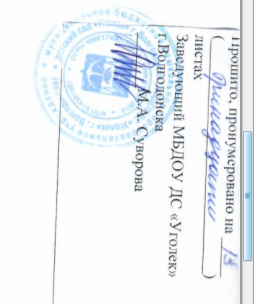 Наименование органаФункцииЗаведующийКонтролирует работу и обеспечивает эффективное 
взаимодействие структурных подразделений организации, 
утверждает штатное расписание, отчетные документы 
организации, осуществляет общее руководство.Управляющий советРассматривает вопросы:− развития образовательной организации;− финансово-хозяйственной деятельности;− материально-технического обеспеченияПедагогический советОсуществляет образовательную деятельность МБДОУ ДС «Уголек» г.Волгодонска, в том числе рассматривает 
вопросы:− развития образовательных услуг;− регламентации образовательных отношений;− разработки образовательных программ;− выбора методических пособий, средств обучения и 
воспитания;− материально-технического обеспечения образовательного 
процесса;− аттестации, повышении квалификации педагогических 
работников;− координации деятельности методических объединенийОбщее собрание 
работниковРеализует право работников участвовать в управлении 
образовательной организацией, в том числе:− участвовать в разработке и принятии коллективного 
договора, Правил трудового распорядка, изменений и 
дополнений к ним;− принимать локальные акты, которые регламентируют 
деятельность образовательной организации и связаны с 
правами и обязанностями работников;− разрешать конфликтные ситуации между работниками и 
администрацией образовательной организации;− вносить предложения по корректировке плана мероприятий 
организации, совершенствованию ее работы и развитию 
материальной базыМетодический советКомпетенции методического совета:оказание методической помощи педагога в освоении                          основной образовательной программы дошкольного образования ДОУ;изучение передового педагогического опыта, обмен опытом;организация открытых просмотров, смотров- конкурсов с с целью ознакомления и разработки рекомендаций;отбор содержания  и составление основной образовательной программы дошкольного образования ДОУ Профсоюзный комитетПредставление защиты социально-трудовых прав и профессиональных интересов членов коллектива. Разработка и согласование нормативно-правовых документов ДОУ, имеющих отношение к выполнению Трудового законодательства. Контроль над их соблюдением и выполнением.ОбразовательныеобластиВозраст детей2018-2019 учебный год2018-2019 учебный год2018-2019 учебный годОбразовательныеобластиВозраст детейУстойчивость проявления показателейУстойчивость проявления показателейУстойчивость проявления показателейОбразовательныеобластиВозраст детейСформированВ стадии формирования Не сформированПознавательноеразвитие2-3 года63361Познавательноеразвитие3-7 лет69310Социально-коммуникативное развитие2-3 года57367Социально-коммуникативное развитие3-7 лет68302Речевое развитие2-3 года385012Речевое развитие3-7 лет59410Художественно-эстетическое развитие2-3 года56377Художественно-эстетическое развитие3-7 лет68320Физическое развитие2-3 года77185Физическое развитие3-7 лет79210№ п\пКатегория семейКоличество в %1.Полные семьи71,42.Неполные семьи16,73.Многодетные семьи11,64.Оформлено с опекунством0,3Количество детей в семье Процент от общего  количества семей  воспитанников Один ребенок 49%Два ребенка 39,4%Три ребенка и более 11,6%№ п\пКатегория родителейКоличество в %1.С высшим образованием53 2.Со средним специальным образованием36,93.Со средним образованием10,44.С неполным средним0,2№ п\пКатегория родителейКоличество в %1.Рабочие63,72.Служащие20,43.Предприниматели4,64.Домохозяйки11,3Без категорииПервая категорияВысшая категория15 чел.13 чел.4 челГод  Муниципальный уровень Муниципальный уровень Региональный  уровень Региональный  уровень Всероссийский уровень    Всероссийский уровень    Международный   уровень Международный   уровень Публи -кации Год  Педагоги Дети Педагоги Дети Педагоги Дети Педагоги Дети Педагоги   2019  6410 0642149N п/пПоказателиЕдиница измерения1.Образовательная деятельность1.1Общая численность воспитанников, осваивающих образовательную программу дошкольного образования, в том числе:334 человека1.1.1В режиме полного дня (8 - 12 часов)334 человека1.1.2В режиме кратковременного пребывания (3 - 5 часов)-1.1.3В семейной дошкольной группе-1.1.4В форме семейного образования с психолого-педагогическим сопровождением на базе дошкольной образовательной организации-1.2Общая численность воспитанников в возрасте до 3 лет45 человек1.3Общая численность воспитанников в возрасте от 3 до 8 лет289 человек1.4Численность/удельный вес численности воспитанников в общей численности воспитанников, получающих услуги присмотра и ухода:334 человека/100%1.4.1В режиме полного дня (8 - 12 часов)334 человека/100%1.4.2В режиме продленного дня (12 - 14 часов)0 человек/ 0%1.4.3В режиме круглосуточного пребывания0 человек/ 0%1.5Численность/удельный вес численности воспитанников с ограниченными возможностями здоровья в общей численности воспитанников, получающих услуги:0 человек/ 0%1.5.1По коррекции недостатков в физическом и (или) психическом развитии0 человек/ 0%1.5.2По освоению образовательной программы дошкольного образования0 человек/ 0%1.5.3По присмотру и уходу0 человек/ 0%1.6Средний показатель пропущенных дней при посещении дошкольной образовательной организации по болезни на одного воспитанника9,4 дней1.7Общая численность педагогических работников, в том числе:32 человека1.7.1Численность/удельный вес численности педагогических работников, имеющих высшее образование13 человек/ 41%1.7.2Численность/удельный вес численности педагогических работников, имеющих высшее образование педагогической направленности (профиля)13 человек/ 41%1.7.3Численность/удельный вес численности педагогических работников, имеющих среднее профессиональное образование19 человек/ 59%1.7.4Численность/удельный вес численности педагогических работников, имеющих среднее профессиональное образование педагогической направленности (профиля)19 человек/ 59%1.8Численность/удельный вес численности педагогических работников, которым по результатам аттестации присвоена квалификационная категория, в общей численности педагогических работников, в том числе:15 человек/ 46,9%1.8.1Высшая4 человека/ 12,5%1.8.2Первая13 человек/ 40,6%1.9Численность/удельный вес численности педагогических работников в общей численности педагогических работников, педагогический стаж работы которых составляет:32 человека/ 100%1.9.1До 5 лет11 человек/ 36%1.9.2Свыше 30 лет5 человек/ 16%1.10Численность/удельный вес численности педагогических работников в общей численности педагогических работников в возрасте до 30 лет9 человек/ 28%1.11Численность/удельный вес численности педагогических работников в общей численности педагогических работников в возрасте от 55 лет5 человек/ 16%1.12Численность/удельный вес численности педагогических и административно-хозяйственных работников, прошедших за последние 5 лет повышение квалификации/профессиональную переподготовку по профилю педагогической деятельности или иной осуществляемой в образовательной организации деятельности, в общей численности педагогических и административно-хозяйственных работников32 человек/ 100%1.13Численность/удельный вес численности педагогических и административно-хозяйственных работников, прошедших повышение квалификации по применению в образовательном процессе федеральных государственных образовательных стандартов в общей численности педагогических и административно-хозяйственных работников32 человек/ 100%1.14Соотношение "педагогический работник/воспитанник" в дошкольной образовательной организации1 человека/ 10 человек1.15Наличие в образовательной организации следующих педагогических работников:1.15.1Музыкального руководителяда1.15.2Инструктора по физической культуреда1.15.3Учителя-логопедада1.15.4Логопеда1.15.5Учителя-дефектологанет1.15.6Педагога-психологада2.Инфраструктура2.1Общая площадь помещений, в которых осуществляется образовательная деятельность, в расчете на одного воспитанника2,13 кв. м2.2Площадь помещений для организации дополнительных видов деятельности воспитанников286 кв. м2.3Наличие физкультурного залада2.4Наличие музыкального залада2.5Наличие прогулочных площадок, обеспечивающих физическую активность и разнообразную игровую деятельность воспитанников на прогулкеда